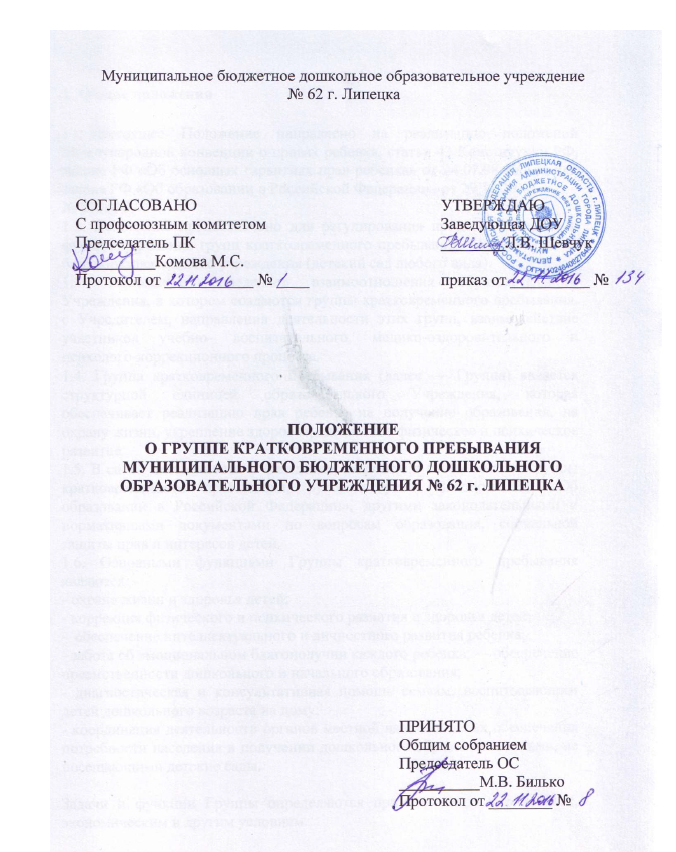 1. Общие положенияНастоящее Положение направлено на реализацию положений Международной конвенции о правах ребенка, статьи 43 Конституции РФ, закона РФ «Об основных гарантиях прав ребенка» от 24.07.98 № 124-ФЗ, закона РФ «Об образовании в Российской Федерации» от 29.12.2012 № 273-ФЗ.1.2. Положение предназначено для регулирования процесса создания и функционирования групп кратковременного пребывания, создаваемых на базе образовательного учреждения (детский сад любого вида).1.3. Положение определяет взаимоотношения образовательного Учреждения, в котором создаются группы кратковременного пребывания, с Учредителем, направления деятельности этих групп, взаимодействие участников учебно- воспитательного, медико-оздоровительного и психолого-коррекционного процесса.1.4. Группа кратковременного пребывания (далее — Группа) является структурной единицей образовательного Учреждения, которая обеспечивает реализацию прав ребенка на получение образования, на охрану жизни, укрепление здоровья, адекватное физическое и психическое развитие.1.5. В своей деятельности Учреждение, имеющее в своем составе группы кратковременного пребывания, руководствуется Законом РФ «Об образовании в Российской Федерации», другими законодательными и нормативными документами по вопросам образования, социальной защиты прав и интересов детей.1.6. Основными функциями Группы кратковременного пребывания являются: - - охрана жизни и здоровья детей;- коррекция физического и психического развития и здоровья детей;-  обеспечение интеллектуального и личностного развития ребенка; - забота об эмоциональном благополучии каждого ребенка; - - обеспечение преемственности дошкольного и начального образования; - диагностическая и консультативная помощь семьям, воспитывающим детей дошкольного возраста на дому;- координация деятельности органов местной власти в целях обеспечения потребности населения в получении дошкольного образования детьми, не посещающими детские сады.Задачи и функции Группы определяются применительно к районным, экономическим и другим условиям. 2.Организация группы кратковременного пребывания на базе дошкольного |образовательного учреждения2.1. Группа кратковременного открывается приказом муниципального органа управления образования на базе дошкольного образовательного убеждения при наличии необходимых ^санитарно-гигиенических, противоэпидемических условий, соблюдении правил пожарной безопасности, кадрового обеспечения, а также психолого-педагогических требований к устройству образовательных учреждений различного вида, определяемых нормативно-правовыми актами Министерства образования РФ.2.2. Группа кратковременного пребывания создаются на базе дошкольного образовательного учреждения по приказу руководителя ДОУ с указанием профиля и режима работы (в соответствии с родительским договором).2.3. В Устав образовательного Учреждения, на базе которого создается Группа, включаются задачи и функции Группы.2.4. Режим работы Группы кратковременного пребывания определяется местными условиями, потребностями населения.2.5. Группа кратковременного пребывания функционирует по гибкому режиму: с 8.00-13.002.6. Группа может открываться в течение учебного года, по мере комплектования.2.7. Режим и кратность питания детей в Группе кратковременного пребывания регулируется договором с родителями и по специальному утвержденному меню.2.8. Медицинское обслуживание, коррекция здоровья детей осуществляются медицинским персоналом, который наряду с администрацией Учреждения несет ответственность за жизнь и здоровье воспитанников Группы  кратковременного пребывания детей2.9. Диагностика и коррекция развития детей Группы кратковременного пребывания осуществляются штатным  психологом.3.Комплектование группы3.1. Порядок комплектования Группы кратковременного пребывания определяется настоящим  Положением3.2. Количество и виды Групп кратковременного пребывания определяются Учредителем в зависимости от потребностей населения.3.3. При зачислении ребенка в Группу кратковременного пребывания руководитель дошкольного образовательного учреждения руководствуется интересами семьи, воспитывающей ребенка дошкольного возраста. Отношения между образовательным учреждением, имеющим Группу, и родителями ; законными представителями) регулируются совместным договором.3.4. В Группу кратковременного пребывания принимаются дети от 3 лет до 6 лет (в случае необходимости и при наличии условий — с более раннего возраста) после предварительного медицинского обследования.3.5. Группа кратковременного пребывания комплектуется по одновозрастному или разновозрастному принципу в целях решения конкретных задач воспитания и обучения детей и в зависимости от местных условий.3.6. Дети с отклонениями в развитии принимаются в Группу дошкольного образовательного учреждения любой направленности при наличии условий для коррекционной работы и реабилитации на основании заключения психолого-медико- педагогической консультации.3.7. Наполняемость Группы кратковременного пребывания устанавливается в зависимости от вида группы.3.8. Для зачисления ребенка в Группу кратковременного пребывания необходимы:- заявление родителей (их законных представителей); - медицинская карта ребенка; - решение медико-педагогической комиссии при наличии у ребенка нарушений умственного и физического развития; - справка о состоянии здоровья ребенка;- договор с родителями (их законными представителями).3.9. Конкурсный набор и тестирование детей при комплектовании Группы современного пребывания не допускаются.4 Управление и руководство группой4.1. Руководство деятельностью Группы кратковременного пребывания осуществляет администрация дошкольного образовательного учреждения.4.2. Управление и руководство Группой кратковременного пребывания осуществляется в соответствии с данным Положением и не должно противоречить нормативно-правовым актам, действующим в области дошкольного образования.4.3. Штатное расписание составляется руководителем образовательного учреждения в зависимости от вида Группы и утверждается Учредителем образовательного учреждения.4.4. Руководитель дошкольного образовательного учреждения определяет функциональные обязанности каждого работника Группы кратковременного пребывания5. Финансирование деятельности группы5.1. Финансирование деятельности Группы кратковременного пребывания осуществляется органами местного самоуправления в соответствии с видом дошкольного образовательного учреждения и сметой расходов на общее содержание ДОУ.5.2. Финансовые средства Группы кратковременного пребывания образуются:из средств бюджетного финансирования, согласно установленному нормативу затрат на содержание детей в дошкольных учреждениях;родительских взносов за дополнительные образовательные услуги в соответствии с Уставом ДОУ и лицензией на образовательную деятельность;добровольных пожертвований;других источников в соответствии с действующим законодательством Российской Федерации.5.3. Норматив бюджетного финансирования исчисляется из следующей наполняемости групп:любых трех возрастов — 12 детей.5.4. Права, социальные гарантии и обязанности каждого работника Группы кратковременного пребывания определяются законодательством Российской Федерации, Уставом образовательного учреждения, в котором открыта Группа, трудовым договором, определяющим функциональные обязанности и квалификационные характеристики.5.5. Права и обязанности родителей (их законных представителей) определяются Уставом и локальными актами дошкольного образовательного учреждения.